LABEL QUALITE POUR LE SPORT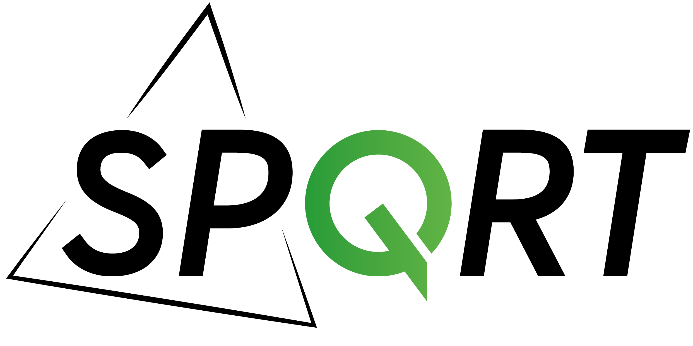 QUESTIONNAIRE ASSOCIATIONASPECTS GÉNÉRAUXMENTION FORMATIONMENTION MANIFESTATIONMENTION RELÈVE ÉLITE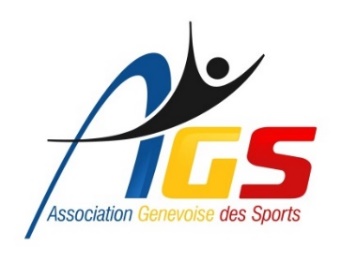 INDEX DES CRITÈRESEn rouge : les critères prépondérantsASPECTS GENERAUXCRITERES INTERNES ET JURIDIQUES1. 	Statuts2 	Cahier des charges : conforme aux statuts3	Cahier des charges : consultation4. 	Conditions d'adhésion non discriminatoires5. 	Besoins et attentes des membres : participation à des activités6.	Bénévolat7.	Motivation des bénévoles8.	Politique du sport : code de conduite, règlement 9. 	Politique du sport : promotion et soutien à la jeunesse10.	Philosophie d'intégration11.	Égalité des genres et implication des membres dans l'organisation de l’association12. 	Suivi des activités des membres13. 	Outils de gestion : soutien14. 	Partage des ressources entre les membresCRITERES DE SANTE ET DE BIEN-ETRE1. 	Santé bien-être au sein de l’association : prévention2.	Santé et sécurité au sein de l’association : initiatives3.	Santé et bien-être mental au sein de l’association : initiatives4.	Santé par le sport : campagne de préventionCRITERES ECONOMIQUES1. 	Recrutement2.	Conditions de travail : qualité des contrats et cahier des charges des collaborateurs3. 	Conditions de travail : rétribution des membres du comité4. 	Conditions de travail : rétribution des personnes5. 	Conditions de travail : évaluation des compétences6. 	Informations financières 7. 	Rentabilité et bilan comptable : moyenne sur les trois dernières années8.	Planification financière : risques9.	Planification financière : recherche de fonds et mécénat10. 	Soutien financier en cas de difficultéCRITERES ENVIRONNEMENTAUX1.	Impact dans les communes genevoises 2.	Exigences environnementales : responsabilité3.	Economie locale : sollicitation des partenaires locaux4. 	Mobilité : répartition des ressources entre les membresCRITERES DE COMMUNICATION ET MEDIA1.	Diffusion de l’information aux membres2.	Campagne d’information3.	Promotion des activités auprès des instances cantonales 4.	Prestations : communication avec les membres5.	Information aux instances sportives régionales ou nationales6. 	Echanges entre les membres : assemblée et conférences7. 	Promotion de la discipline sportive	MENTION FORMATION CRITERES INTERNES ET JURIDIQUES1.	Promotion interne : développement personnel des membres2. 	Formation interne : efforts pour accroître les compétences des entraîneurs3	Formation interne : efforts pour accroître les compétences des dirigeants de association4. 	Formation externe : efforts pour accroître les compétences des membres5. 	Formation externe : implication des membres de l’association6.	Encadrement : compétences techniques7. 	Éthique : valeurs fondamentalesCRITERES DE SANTE ET DE BIEN-ETRE1. 	Accompagnement du personnel encadrant2. 	Sécurité des membres3. 	Prévention des incivilités4. 	Participation des membres à la vie de l’association CRITERES ECONOMIQUES1. 	Prestations offertes : formations ou prestations offertes2. 	Formation des arbitres : financement3. 	Formation des entraîneurs : soutien financierCRITERES DE COMMUNICATION ET MEDIA1. 	Promotion des formations et des stages2. 	Inscriptions aux formations et aux stagesMENTION MANIFESTATION CRITERES INTERNES ET JURIDIQUES1. 	Comité d’organisation2. 	Démarches administratives3. 	Manifestation : recrutement des bénévoles 4. 	Manifestation : formation des bénévoles 5. 	Manifestation : gestion des tâches par délégation 6. 	Manifestation : sécurité du lieu 7. 	Manifestation : sécurité des participants8. 	Participation ou/et organisation de manifestations publiques9. 	Soutien logistique et matérielCRITERES DE SANTE ET DE BIEN-ETRE1. 	Manifestation : motivation des bénévolesCRITERES ECONOMIQUES1. 	Equilibre budgétaire2. 	Provenance des fonds3. 	Organisation de manifestations nationales ou internationales : soutien financier4. 	Services sanitaires : financementCRITERES ENVIRONNEMENTAUX1. 	Production : impact environnemental2.	Exigences environnementales : respect et préservation de l’environnement3. 	Mesures environnementalesCRITERES DE COMMUNICATION ET MEDIA1. 	Publications : événements sportifs ou autres2. 	Promotion de la manifestation ou de l’évènement3. 	Suivi de la manifestationMENTION RELEVE ET ELITECRITERES INTERNES ET JURIDIQUES1. 	Encadrement des sportifs : la relève2. 	Encadrement des sportifs : élite3. 	Encadrement des sportifs : planification et gestion4.	Moyens mis à disposition : infrastructures5. 	Parcours du sportif : moyens6. 	Reconnaissance par les instances sportives nationalesCRITERES DE SANTE ET DE BIEN-ETRE1. 	Santé et bien-être des sportifs : soutien psychique2. 	Santé et bien-être des sportifs : soutien physique et suivi physiologiqueCRITERES ECONOMIQUES1. 	Soutien matériel et financier du sportifCRITERES DE COMMUNICATION ET MEDIA1. 	Promotion des sportifsTypes de disciplines/activités : précisez, si nécessaireVeuillez cocher ou remplir, pour chaque question, la case qui correspond à l’état de situation de l’association sportive, à ce jour.ASPECTS GENERAUXCRITERES INTERNES ET JURIDIQUES1. Statuts 2. Cahier des charges ve: conforme aux statuts3. Cahier des charges de l’association : consultation4. Conditions d’adhésion non discriminatoires5. Besoins et attentes des membres : Participation à des activités6. Bénévolat7. Motivation des bénévoles 8. Politique du sport : code de conduite, charte, règlement 9. Politique du sport : promotion et soutien à la jeunesse10. Philosophie d’intégration11. Égalité des genres et implication des membres dans l’organisation de l’association12. Suivi des activités des membres13. Outils de gestion : soutien14. Partage des ressources entre les membresCRITERES DE SANTE ET DE BIEN-ÊTRE1. Santé et bien-être au sein de l’association : prévention2. Santé et sécurité au sein de l’association : initiative(s)3. Santé et bien-être mental au sein de l’association : initiative(s)4. Santé par le sport : campagnes de préventionCRITERES ECONOMIQUES1. Recrutement2. Conditions de travail : qualité des contrats et cahier des charges des collaborateurs3. Conditions de travail : rétribution des membres du comité4. Conditions de travail : rétribution des personnes 5. Conditions de travail : évaluation des compétences6. Informations financières7. Rentabilité et bilan comptable : moyenne sur les trois dernières années8. Planification financière : risques 9. Planification financière : recherche de fonds et mécénat10. Soutien financier en cas de difficultéCRITERES ENVIRONNEMENTAUX1. Impact dans la municipalité ou dans les communes genevoises2. Exigences environnementales : responsabilité3. Économie locale : sollicitation des partenaires locaux4. Mobilité : favoriser les transports regroupés et réduire les déplacements individuelsCRITERES DE COMMUNICATION ET MEDIA1. Diffusion de l’information aux membres 2. Campagne d'information3. Promotion des activités auprès des instances communales et/ou cantonales  4. Prestations : communication avec les membres5. Information aux instances sportives régionales ou nationales 6. Échanges entre les membres : assemblées et conférences  7. Promotion de la discipline sportive  MENTION FORMATIONCRITERES INTERNES ET JURIDIQUES1. Promotion interne : développement personnel des membres2. Formation interne : efforts pour accroître les compétences des entraîneurs3.Formation interne : efforts pour accroître les compétences des dirigeants de club4. Formation externe : efforts pour accroître les compétences des membres5. Formation externe : implication des membres de l’association 6. Encadrement : compétences techniques7. Éthique : valeurs fondamentalesCRITERES DE SANTE ET DE BIEN-ÊTRE1. Accompagnement du personnel encadrant2. Sécurité des membres3. Prévention des incivilités4. Participation du sportif à la vie de l’associationCRITERES ECONOMIQUES1. Prestations offertes : formations ou prestations offertes2.Formation des arbitres et des juges : financement3. Formation des entraîneurs : soutien financierCRITERES DE COMMUNICATION ET MEDIA1. Promotion des formations et des stages2. Inscriptions aux formations et aux stages  MENTION MANIFESTATIONCRITERES INTERNES ET JURIDIQUES1. Comité d’organisation2. Démarches administratives3. Manifestation : recrutement des bénévoles 4. Manifestation :  formation des bénévoles5.Manifestation : gestion des tâches par délégation6. Manifestation : sécurité du lieu 7. Manifestation : sécurité des participants8. Participation ou/et organisation de manifestations publiques9. Soutien logistique et matérielCRITERES DE SANTE ET DE BIEN-ÊTRE1. Manifestation : motivation des bénévoles CRITERES ECONOMIQUES1. Équilibre budgétaire2. Provenance des fonds3. Organisation de manifestation nationale ou internationale : soutien financier4. Services sanitaires : financementCRITERES ENVIRONNEMENTAUX1. Production : impact environnemental2. Mesures environnementales3. Exigences environnementales : respect et préservation de l’environnementCRITERES DE COMMUNICATION ET MEDIA1. Publications : événements sportifs ou autres2. Promotion de la manifestation ou de l’évènement3. Suivi de la manifestation MENTION RELEVE ET ELITECRITERES INTERNES ET JURIDIQUES1. Encadrement des sportifs : la relève2. Encadrement des sportifs : élite3. Encadrement des sportifs d’élite : planification et gestion4. Moyens mis à disposition : infrastructures 5. Parcours du sportif : moyens6. Reconnaissance par les instances sportives nationalesCRITERES DE SANTE ET DE BIEN-ÊTRE1. Santé et bien-être des sportifs : soutien psychique2. Santé et bien-être des sportifs : soutien physique et suivi physiologiqueCRITERES ECONOMIQUES1. Soutien matériel et financier du sportifCRITERES DE COMMUNICATION ET MEDIA2. Promotion du sportifLes documents ci-dessous doivent impérativement être annexés pour le traitement du dossier :● Statuts de l’association ● Comptes / bilan / pertes et profits des trois dernières années● Rapport des vérificateurs des comptes des trois dernières années● Liste des membres ● Liste des membres du comité● Bilan des activités de l’association de l’année dernière● Procès-verbal de l’assemblée générale des trois dernières années● Documents promotionnels (flyers/articles de presse/site internet)● Documents internes (charte, règlement interne, etc.)Par ma signature, je soussigné (e), confirme avoir lu le règlement et en accepte les conditions.INFORMATIONS GENERALESINFORMATIONS GENERALESINFORMATIONS GENERALESINFORMATIONS GENERALESINFORMATIONS GENERALESINFORMATIONS GENERALESINFORMATIONS GENERALESL’association est-elle affiliée à une fédération cantonale  L’association est-elle affiliée à une fédération cantonale  L’association est-elle affiliée à une fédération cantonale  L’association est-elle affiliée à une fédération cantonale  L’association est-elle affiliée à une fédération cantonale  L’association est-elle affiliée à une fédération cantonale  L’association est-elle affiliée à une fédération cantonale   oui   non oui   nonL’association est-elle affiliée à une fédération nationale L’association est-elle affiliée à une fédération nationale L’association est-elle affiliée à une fédération nationale L’association est-elle affiliée à une fédération nationale L’association est-elle affiliée à une fédération nationale L’association est-elle affiliée à une fédération nationale L’association est-elle affiliée à une fédération nationale  oui   non oui   nonL’association est-elle, de par ses statuts, une organisation à but non-lucratif ?    L’association est-elle, de par ses statuts, une organisation à but non-lucratif ?    L’association est-elle, de par ses statuts, une organisation à but non-lucratif ?    L’association est-elle, de par ses statuts, une organisation à but non-lucratif ?    L’association est-elle, de par ses statuts, une organisation à but non-lucratif ?    L’association est-elle, de par ses statuts, une organisation à but non-lucratif ?    L’association est-elle, de par ses statuts, une organisation à but non-lucratif ?     oui   non oui   nonEst-ce que le comité de l’association est en majorité bénévole ?Est-ce que le comité de l’association est en majorité bénévole ?Est-ce que le comité de l’association est en majorité bénévole ?Est-ce que le comité de l’association est en majorité bénévole ?Est-ce que le comité de l’association est en majorité bénévole ?Est-ce que le comité de l’association est en majorité bénévole ?Est-ce que le comité de l’association est en majorité bénévole ? oui   non oui   nonJe (nous) certifie (certifions) avoir pris connaissance du règlement Label de Qualité pour le Sport et accepte (acceptons) les conditionsJe (nous) certifie (certifions) avoir pris connaissance du règlement Label de Qualité pour le Sport et accepte (acceptons) les conditionsJe (nous) certifie (certifions) avoir pris connaissance du règlement Label de Qualité pour le Sport et accepte (acceptons) les conditionsJe (nous) certifie (certifions) avoir pris connaissance du règlement Label de Qualité pour le Sport et accepte (acceptons) les conditionsJe (nous) certifie (certifions) avoir pris connaissance du règlement Label de Qualité pour le Sport et accepte (acceptons) les conditionsJe (nous) certifie (certifions) avoir pris connaissance du règlement Label de Qualité pour le Sport et accepte (acceptons) les conditionsJe (nous) certifie (certifions) avoir pris connaissance du règlement Label de Qualité pour le Sport et accepte (acceptons) les conditionsouiouiNom de l’association       Nom de l’association       Nom de l’association       Nom de l’association       Nom de l’association       Nom de l’association       Nom de l’association       Nom de l’association       Nom de l’association       Nom et Prénom du/de la Président(e):      Nom et Prénom du/de la Président(e):      Nom et Prénom du/de la Président(e):      Nom et Prénom du/de la Président(e):      Nom et Prénom du/de la Président(e):      Nom et Prénom du/de la Président(e):      Nom et Prénom du/de la Président(e):      Nom et Prénom du/de la Président(e):      Nom et Prénom du/de la Président(e):      Responsable de l’association :      Responsable de l’association :      Responsable de l’association :      Responsable de l’association :      Responsable de l’association :      Responsable de l’association :      Responsable de l’association :      Responsable de l’association :      Responsable de l’association :      Adresse :     Adresse :     Adresse :     Adresse :     Adresse :     Adresse :     Adresse :     Adresse :     Adresse :     NPA/lieu      NPA/lieu      NPA/lieu      NPA/lieu      NPA/lieu      NPA/lieu      NPA/lieu      NPA/lieu      NPA/lieu      Site internet :      Site internet :      Site internet :      Site internet :      Site internet :      Site internet :      Site internet :      Site internet :      Site internet :      Activité Activité Activité Activité Activité Activité Activité Activité Quel sport pratiquez-vous ?      Quel sport pratiquez-vous ?      Quel sport pratiquez-vous ?      Quel sport pratiquez-vous ?      Quel sport pratiquez-vous ?      Quel sport pratiquez-vous ?      Quel sport pratiquez-vous ?      Quel sport pratiquez-vous ?      Membres et sections: cochez ce qui convient et précisez le nombreMembres et sections: cochez ce qui convient et précisez le nombreMembres et sections: cochez ce qui convient et précisez le nombreMembres et sections: cochez ce qui convient et précisez le nombreMembres et sections: cochez ce qui convient et précisez le nombreMembres et sections: cochez ce qui convient et précisez le nombreMembres et sections: cochez ce qui convient et précisez le nombreMembres et sections: cochez ce qui convient et précisez le nombreTypes de membres : précisez le nombreTypes de membres : précisez le nombreTypes de membres : précisez le nombreTypes de membres : précisez le nombreTypes de membres : précisez le nombreTypes de membres : précisez le nombreTypes de membres : précisez le nombreTypes de membres : précisez le nombreAînés      Aînés      Adultes      Adultes      Adultes      Juniors      Juniors      Juniors      Catégories de membres : précisez le nombreCatégories de membres : précisez le nombreCatégories de membres : précisez le nombreCatégories de membres : précisez le nombreCatégories de membres : précisez le nombreCatégories de membres : précisez le nombreCatégories de membres : précisez le nombreCatégories de membres : précisez le nombre Licenciés       Non-licenciés       Non-licenciés       Non-licenciés      Passifs      Passifs      Autre      Autre      1      2      3      L’association a-t-elle des statuts conformes au Code civil suisse, art. 60 et suivants, votés en assemblée générale ? Si oui, veuillez préciser à quelle date ?      ouinonLa gestion de l’association répond-elle aux exigences ou conditions posées par les statuts et aux engagements qui en résultent ? Si oui, pour quels domaines ?oui Administratif Technique Financier Formation ActivitésLa gestion de l’association répond-elle aux exigences ou conditions posées par les statuts et aux engagements qui en résultent ? Si oui, pour quels domaines ?nonnonÀ quelle fréquen l’association transmet l’information sur la politique sportive interne (vision-projets-investissements)jamais Peu Assez  BeaucoupDans quels domaines votre association garantit l’application d’une politique d’adhésion non discriminatoire ? Physique Identité de genre Religion Ethnie Statut social Orientation sexuelle Age L’association répond-elle aux besoins et aux attentes des membres, notamment quant à leur désir de participer à des manifestations ? oui non oui non oui nonSi oui précisez votre avis :PeuAssezBeaucoupFréquentation aux activitésDiversité de l’offreImplication des membresAutre :Faites-vous appel à des bénévoles ?Si oui, de quelle manière ?Si non quelles en sont les raisons ?  oui	Annonce sur le site internet de l’association	Connaissance interne ou externe à l’association Réseaux sociaux Autre :     Faites-vous appel à des bénévoles ?Si oui, de quelle manière ?Si non quelles en sont les raisons ?  non	Annonce sur le site internet de l’association	Connaissance interne ou externe à l’association Réseaux sociaux Autre :     Est-ce que des mesures sont prises pour fidéliser les bénévoles au sein de l’association ?Si oui, veuillez préciser :  ouiEst-ce que des mesures sont prises pour fidéliser les bénévoles au sein de l’association ?Si oui, veuillez préciser :  nonExiste-t-elle un code de conduite écrit et/ou une charte et/ou un règlement diffusé au sein de l’association ?Si oui, veuillez préciser lequel : ouiExiste-t-elle un code de conduite écrit et/ou une charte et/ou un règlement diffusé au sein de l’association ?Si oui, veuillez préciser lequel : nonEst-ce que la politique sportive de l’association garantit l’accueil des jeunes ?Si oui, veuillez préciser par quels moyens ? ouiEst-ce que la politique sportive de l’association garantit l’accueil des jeunes ?Si oui, veuillez préciser par quels moyens ? nonExiste-t-il une philosophie d’intégration dans l’association, par exemple, la participation des membres aux activités, manifestations, tournois, ou dans l’organisation de la soirée de l’association ?Ou autre :     Si oui, veuillez préciser : ouiExiste-t-il une philosophie d’intégration dans l’association, par exemple, la participation des membres aux activités, manifestations, tournois, ou dans l’organisation de la soirée de l’association ?Ou autre :     Si oui, veuillez préciser : nonExiste-t-il des mesures pour promouvoir la politique d’égalité des genres au sein de l’association ?Si oui, veuillez préciser : ouiExiste-t-il des mesures pour promouvoir la politique d’égalité des genres au sein de l’association ?Si oui, veuillez préciser : nonL'association assure-t-elle un suivi des activités de ses membres en vue d'une efficacité renforcée? Si oui, veuillez préciser ouiSi non, quelles en sont les raisons ?nonL'association propose-t-elle des outils de soutien à ses membres ? (par ex :  programme comptable, outils de gestion d'un tournoi…) Si oui, veuillez préciser : ouiL'association propose-t-elle des outils de soutien à ses membres ? (par ex :  programme comptable, outils de gestion d'un tournoi…) Si oui, veuillez préciser : nonL'association encourage-t-elle le partage des ressources ou les fusions entre les membres ? (par ex : stages communs, co-organisation de tournois…) Si oui, veuillez préciser : ouiL'association encourage-t-elle le partage des ressources ou les fusions entre les membres ? (par ex : stages communs, co-organisation de tournois…) Si oui, veuillez préciser : nonL’association applique-t-elle une politique de prévention de la santé et de contrôle des addictions et/ou des dépendances ?ouinonSi oui, veuillez préciser pour quel type d’addiction ou de dépendancePeuAssezBeaucoup Alcool Tabac Drogues Cyberaddiction  Médicaments  Boissons énergisantesAutre :      L’association propose-t-elle des initiatives en matière de santé et de sécurité, afin de créer des circonstances favorables à l’activité ou/et réduire les accidents ? (par ex : bonne alimentation, sommeil)Veuillez préciser : ouiL’association propose-t-elle des initiatives en matière de santé et de sécurité, afin de créer des circonstances favorables à l’activité ou/et réduire les accidents ? (par ex : bonne alimentation, sommeil)Veuillez préciser : nonL’association propose-t-elle des initiatives en matière de santé mentale, à savoir la gestion du stress, la prévention du harcèlement, la non-discrimination, les incivilités, le burn-out, etc., afin de favoriser une ambiance saine au sein de l’association ?Veuillez préciser :  ouiL’association propose-t-elle des initiatives en matière de santé mentale, à savoir la gestion du stress, la prévention du harcèlement, la non-discrimination, les incivilités, le burn-out, etc., afin de favoriser une ambiance saine au sein de l’association ?Veuillez préciser :  nonL’association s’engage-t-elle dans des campagnes de prévention de la santé par le sportouinonSi oui, lesquellesPeuAssezBeaucoup Cool and Clean Swiss Sport Integrity Charte de l’associationAutre :      Est-ce que l’association emploie des professionnels (moniteurs / sportifs/ administrateurs) ? oui  nonSi oui, de quelle manière sont-elles recrutés ?Recrutement : interne externeEst-ce que l’association propose des contrats de travail ?Si oui, veuillez préciser le type de contrat (contrat fixe, temporaire ?) et à quel pourcentage : ouiEst-ce que l’association propose des contrats de travail ?Si oui, veuillez préciser le type de contrat (contrat fixe, temporaire ?) et à quel pourcentage : nonExiste-t-elle un système de rétribution des membres du comité ?Si oui, lequel ? Veuillez préciser : oui	Salaire (partiel ou non)	Indemnité (heures de séances)	Dédommagement	(ex : frais véhicule)	Défraiement	(ex : frais effectifs)Existe-t-elle un système de rétribution des membres du comité ?Si oui, lequel ? Veuillez préciser : non	Salaire (partiel ou non)	Indemnité (heures de séances)	Dédommagement	(ex : frais véhicule)	Défraiement	(ex : frais effectifs)Existe-t-il un système de rétribution des personnes qui participent à la gestion de l’association ?Si oui, lequel ? Veuillez préciser : oui	Salaire (partiel ou non)	Indemnité (heures séances)	Dédommagement	(ex : frais véhicule)	Défraiement	(ex : frais effectifs)Existe-t-il un système de rétribution des personnes qui participent à la gestion de l’association ?Si oui, lequel ? Veuillez préciser : non	Salaire (partiel ou non)	Indemnité (heures séances)	Dédommagement	(ex : frais véhicule)	Défraiement	(ex : frais effectifs)Existe-t-il un système de classification ou/et d’évaluation des compétences ?Si oui, lequel ?  Veuillez préciser : oui Qualification Ancienneté Expérience  Autre :      Existe-t-il un système de classification ou/et d’évaluation des compétences ?Si oui, lequel ?  Veuillez préciser : non Qualification Ancienneté Expérience  Autre :      Est-ce que les membres peuvent consulter ou reçoivent les informations financières, notamment le budget et les comptes annuels ?Si oui, sous quelle forme ? ouiSi non, quelles en sont les raisons ? nonLe résultat financier assure-t-il l’existence et la croissance de l’association ?Par exemple : bénéfice sur une manifestation, capitalisation de fonds, investissements. ouiSi non, quelles en sont les raisons ? nonExiste-t-il une planification financière au sein de l’association ?Si oui, quelle est sa durée ? oui terme : 1 an terme : 3 ansExiste-t-il une planification financière au sein de l’association ?Si oui, quelle est sa durée ? non terme : 1 an terme : 3 ansL’association dispose-t-elle d’une structure de recherche de fonds et/ou de mécènes pour les jeunes et les sportifs d’élite ?Si oui, veuillez préciser : ouiL’association dispose-t-elle d’une structure de recherche de fonds et/ou de mécènes pour les jeunes et les sportifs d’élite ?Si oui, veuillez préciser : nonL'association propose-t-elle un soutien financier pour les membres en difficulté ? (par ex : aide financière sans contrepartie, prêt…)Si oui, veuillez préciser : ouiL'association propose-t-elle un soutien financier pour les membres en difficulté ? (par ex : aide financière sans contrepartie, prêt…)Si oui, veuillez préciser : nonLes activités de l’association ont-elles un impact auprès de la municipalité ou des communes genevoises ?Si oui, veuillez préciser :       ouiSi non, quelles mesures sont mises en œuvre pour améliorer cet impact ?Veuillez préciser :       nonL’association veille-t-elle à gérer les affaires courantes de manière responsable (par ex : recyclage, limiter le gaspillage, optimisation des ressources…) ?Si oui, veuillez préciser :  ouiSi non, quelles mesures sont mises en œuvre pour améliorer la responsabilité de l’association ?Veuillez préciser :  nonL’association sollicite-t-elle les partenaires commerciaux locaux dans la gestion de l’association et/ou lors de l’organisation d’une manifestation ?Si oui, veuillez préciser :  ouiSi non, quelles en sont les raisons ?Veuillez préciser :  nonLors des déplacements, l’association favorise-t-elle une répartition des ressources entre les membres (par ex : billet CFF communs, minibus…) ?Si oui, veuillez préciser :  ouiLors des déplacements, l’association favorise-t-elle une répartition des ressources entre les membres (par ex : billet CFF communs, minibus…) ?Si oui, veuillez préciser :  nonPensez-vous prendre des mesures pour améliorer la mobilité ?Veuillez préciser :  oui nonAvec quels outils informatiques l'association diffuse-t-elle les informations générales ?  Veuillez préciser à quelle fréquence :      Avec quels outils informatiques l'association diffuse-t-elle les informations générales ?  Veuillez préciser à quelle fréquence :      Avec quels outils informatiques l'association diffuse-t-elle les informations générales ?  Veuillez préciser à quelle fréquence :      Avec quels outils informatiques l'association diffuse-t-elle les informations générales ?  Veuillez préciser à quelle fréquence :      PeuAssezBeaucoup Site internet Réseaux sociaux Plateforme informatique Autre :      L'association veille-t-elle à diffuser de manière structurée les bonnes pratiques et les valeurs fondamentales auprès de ses membres ? Si oui, veuillez préciser de quelle manière : ouiL'association veille-t-elle à diffuser de manière structurée les bonnes pratiques et les valeurs fondamentales auprès de ses membres ? Si oui, veuillez préciser de quelle manière : nonLes informations concernant l’association sont-elles diffusées aux instances communales et/ou cantonales ?Si oui, veuillez préciser par quels moyens ?Et à quelles instances ?  ouiLes informations concernant l’association sont-elles diffusées aux instances communales et/ou cantonales ?Si oui, veuillez préciser par quels moyens ?Et à quelles instances ?  nonL’association propose-t-elle à ses membres des enquêtes de satisfaction (système de gestion des plaintes) ? oui oui non nonSous quelle forme ?PeuAssezAssezBeaucoup Boîte à suggestion Réunion/séance Questionnaire de satisfaction Autre Les informations de l’association sont-elles diffusées aux instances sportives régionales et/ou nationales ? Si oui, veuillez préciser par quel moyen : ouiLes informations de l’association sont-elles diffusées aux instances sportives régionales et/ou nationales ? Si oui, veuillez préciser par quel moyen : nonL'association propose-t-elle des assemblées et/ou des conférences afin de favoriser les échanges sur les problématiques vécues par les membres ?Si oui, veuillez préciser : ouiL'association propose-t-elle des assemblées et/ou des conférences afin de favoriser les échanges sur les problématiques vécues par les membres ?Si oui, veuillez préciser : nonAfin de garantir une visibilité régulière, l'association veille-t-elle à promouvoir la discipline sportive auprès des médias ou sur les réseaux sociaux ? Si oui, veuillez préciser : ouiAfin de garantir une visibilité régulière, l'association veille-t-elle à promouvoir la discipline sportive auprès des médias ou sur les réseaux sociaux ? Si oui, veuillez préciser : nonL’association offre-t-elle des possibilités de promotion interne à ses membres ?Si oui, lesquelles et sous quelle forme ?Veuillez préciser : ouiL’association offre-t-elle des possibilités de promotion interne à ses membres ?Si oui, lesquelles et sous quelle forme ?Veuillez préciser : nonL’association propose-t-elle des formations ou des cours de perfectionnement ?Si oui veuillez préciser : ouiL’association propose-t-elle des formations ou des cours de perfectionnement ?Si oui veuillez préciser : nonL’association propose-t-elle des formations ou des cours de perfectionnement aux dirigeant des clubs membres?Si oui veuillez préciser : ouiL’association propose-t-elle des formations ou des cours de perfectionnement aux dirigeant des clubs membres?Si oui veuillez préciser : nonL’association propose-t-elle des formations externes à ses membres ? (par ex : J+S, Premiers secours, autres,,,)Si oui, veuillez préciser : ouiL’association propose-t-elle des formations externes à ses membres ? (par ex : J+S, Premiers secours, autres,,,)Si oui, veuillez préciser : nonLes membres de l’association sont-ils impliqués dans les formations externes ?Si oui, à quel pourcentage :Si non, veuillez préciser : oui - 3 % des membres + 3 % des membresLes membres de l’association sont-ils impliqués dans les formations externes ?Si oui, à quel pourcentage :Si non, veuillez préciser : non - 3 % des membres + 3 % des membresL’association veille-t-elle à ce que le personnel d’encadrement bénéficie des connaissances adéquates liées à la fonction ? (par ex : compétences techniques, expérience, diplômes).Si oui, veuillez préciser : ouiL’association veille-t-elle à ce que le personnel d’encadrement bénéficie des connaissances adéquates liées à la fonction ? (par ex : compétences techniques, expérience, diplômes).Si oui, veuillez préciser : nonL’association exige-t-elle de ses collaborateurs de respecter ses valeurs fondamentales ? (Par ex : esprit d’équipe, implication dans la vie de l’association, etc.) Si oui, veuillez préciser : ouiL’association exige-t-elle de ses collaborateurs de respecter ses valeurs fondamentales ? (Par ex : esprit d’équipe, implication dans la vie de l’association, etc.) Si oui, veuillez préciser : nonL’association propose-t-elle un soutien lors de problèmes (relationnels, de comportement) dans le cadre de ses activités ?Veuillez préciser :Si non, veuillez préciser : ouiL’association propose-t-elle un soutien lors de problèmes (relationnels, de comportement) dans le cadre de ses activités ?Veuillez préciser :Si non, veuillez préciser : nonL’association exige-t-elle de ses collaborateurs de suivre une formation liée à la sécurité des membres ? (Par ex : prévention, discipline, premiers secours…)Veuillez préciser : ouiL’association exige-t-elle de ses collaborateurs de suivre une formation liée à la sécurité des membres ? (Par ex : prévention, discipline, premiers secours…)Veuillez préciser : nonL’association veille-t-elle à limiter les incivilités commises par les sportifs et/ou les spectateurs ?Veuillez préciser : ouiL’association veille-t-elle à limiter les incivilités commises par les sportifs et/ou les spectateurs ?Veuillez préciser : nonL’association exige-t-elle de la part des membres un investissement envers l’association ? (Par ex : partage d’expérience, encadrement des jeunes, présence lors de manifestations, représentation médiatique, formation des jeunes…)Veuillez préciser : ouiL’association exige-t-elle de la part des membres un investissement envers l’association ? (Par ex : partage d’expérience, encadrement des jeunes, présence lors de manifestations, représentation médiatique, formation des jeunes…)Veuillez préciser : nonL’association est-elle en mesure d’offrir tout ou partie de prestations/formations à ses membres ?Veuillez préciser : ouiL’association est-elle en mesure d’offrir tout ou partie de prestations/formations à ses membres ?Veuillez préciser : nonL'association participe-t-elle financièrement à la formation des arbitres et/ou des juges ? Veuillez préciser : ouiL'association participe-t-elle financièrement à la formation des arbitres et/ou des juges ? Veuillez préciser : nonL'association participe-t-elle au financement des formations de base ou des cours de perfectionnement des entraîneurs ?Si oui, veuillez préciser : ouiL'association participe-t-elle au financement des formations de base ou des cours de perfectionnement des entraîneurs ?Si oui, veuillez préciser : nonL’association fait-elle la promotion des formations et/ou des stages qu’elle propose à ses membres ou au public ?Si oui, veuillez préciser par quels moyens ?Si non, quelles en sont les raisons ?  ouiL’association fait-elle la promotion des formations et/ou des stages qu’elle propose à ses membres ou au public ?Si oui, veuillez préciser par quels moyens ?Si non, quelles en sont les raisons ?  nonQuel support l’association propose-t-elle à ses membres ou au public pour concrétiser les inscriptions à ses formations et/ou à ses stages ?Veuillez préciser  Application informatique Site internet Document papier Autre ;      L’association compose-t-elle un comité spécifique ou élargi pour l’organisation d’une manifestation ou d’un événement ?Si oui, veuillez préciser quelles en sont les fonctions : ouiL’association compose-t-elle un comité spécifique ou élargi pour l’organisation d’une manifestation ou d’un événement ?Si oui, veuillez préciser quelles en sont les fonctions : nonL’association a-t-elle en son sein un ou des membres compétents pour remplir les démarches administratives liées à l’organisation d’une manifestation ou d’un évènement ? (Par ex :  contacts, choix du lieu, autorisation, réservation…)Si oui, veuillez préciser : ouiL’association a-t-elle en son sein un ou des membres compétents pour remplir les démarches administratives liées à l’organisation d’une manifestation ou d’un évènement ? (Par ex :  contacts, choix du lieu, autorisation, réservation…)Si oui, veuillez préciser : nonDe quelle manière l’association recrute-t-elle les bénévoles ?Veuillez préciser :  Au sein de l’association Externe à l’associationL’association propose-t-elle aux bénévoles une formation spécifique propre à l’organisation d’une manifestation ou d’un évènement ?Si oui, veuillez préciser : ouiL’association propose-t-elle aux bénévoles une formation spécifique propre à l’organisation d’une manifestation ou d’un évènement ?Si oui, veuillez préciser : nonL’association veille-t-elle à une bonne répartition des tâches auprès des bénévoles ? Si oui, veuillez préciser : ouiL’association veille-t-elle à une bonne répartition des tâches auprès des bénévoles ? Si oui, veuillez préciser : nonL’association garantit-elle la sécurité du lieu de la manifestation ?Veuillez préciser de quelle manière ?Si non, quelles en sont les raisons ?  ouiL’association garantit-elle la sécurité du lieu de la manifestation ?Veuillez préciser de quelle manière ?Si non, quelles en sont les raisons ?  nonL’association garantit-elle la sécurité des participants pendant la manifestation ?Veuillez préciser de quelle manière ?Si non, quelles en sont les raisons ?  ouiL’association garantit-elle la sécurité des participants pendant la manifestation ?Veuillez préciser de quelle manière ?Si non, quelles en sont les raisons ?  nonL’association participe-t-elle ou organise-t-elle des manifestations locales/régionales autres que celles liées à son sport ? (Par ex. participation à une manifestation culturelle ou organisation d’une fête villageoise)Ou autres :     Si oui, veuillez préciser : ouiL’association participe-t-elle ou organise-t-elle des manifestations locales/régionales autres que celles liées à son sport ? (Par ex. participation à une manifestation culturelle ou organisation d’une fête villageoise)Ou autres :     Si oui, veuillez préciser : nonLors d'une manifestation organisée par un membre, l'association met-elle à disposition du matériel ou un soutien logistique (par ex : équipement, financement des médailles...) Si oui, veuillez préciser : ouiLors d'une manifestation organisée par un membre, l'association met-elle à disposition du matériel ou un soutien logistique (par ex : équipement, financement des médailles...) Si oui, veuillez préciser : nonDe quelle façon l’association encourage-t-elle ses bénévoles à s’engager dans l’organisation d’une manifestation ou d’un évènement ?Veuillez préciser :  Cadeau Reconnaissance Compensation diverse Autre :      L’association veille-t-elle à garantir l’équilibre budgétaire par un apport financier spécifique ?  Si oui, quelle en est la nature ? Veuillez préciser : Fonds de l’association Fonds privés Fonds publics Sponsors Dons  Autre :      De quelle manière l’association trouve-t-elle des fonds afin d’assurer l’équilibre financier de la manifestation ?  Veuillez préciser :	Inscriptions payantes	En mandatant une entreprise spécialisée	En créant un évènement de soutien Autre :      L'association apporte-t-elle un soutien financier lors de l’organisation d’une manifestation nationale ou internationale organisée par un membre ?Si oui, veuillez préciser : ouiL'association apporte-t-elle un soutien financier lors de l’organisation d’une manifestation nationale ou internationale organisée par un membre ?Si oui, veuillez préciser : nonLors d'une manifestation organisée par un membre, l'association prend-elle à sa charge les frais inhérents aux services sanitaires ? (par ex : samaritains, ambulanciers…) Si oui, veuillez préciser : ouiLors d'une manifestation organisée par un membre, l'association prend-elle à sa charge les frais inhérents aux services sanitaires ? (par ex : samaritains, ambulanciers…) Si oui, veuillez préciser : nonL’association est-elle soucieuse d’une politique de préservation de l’environnement ? (Par exemple, le traitement des déchets) Veuillez préciser : ouiL’association est-elle soucieuse d’une politique de préservation de l’environnement ? (Par exemple, le traitement des déchets) Veuillez préciser : nonQuelles mesures l’association prend-il afin de garantir le respect de l’environnement ?  Veuillez préciser :	Tri des déchets	Matériel biodégradable	Utilisation de véhicule écologique	Ressources réutilisables	Autre :      L’association exige-t-elle de ses fournisseurs ou sous-traitants de respecter sa politique de préservation de l’environnement ?Si oui, veuillez préciser avec des exemples : ouiL’association exige-t-elle de ses fournisseurs ou sous-traitants de respecter sa politique de préservation de l’environnement ?Si oui, veuillez préciser avec des exemples : nonQuels moyens de diffusion et de promotion de la manifestation ou de l’évènement utilisez-vous ?Veuillez préciser : Affiche Programme Site internet Courrier Bulletin interne diffusé au public Autre :      L’association fait-elle appel à des médias et/ou engage-t-elle une campagne publicitaire pour la promotion de la manifestation ?Veuillez préciser :  Presse écrite Réseaux sociaux Radio Télévision Affichage Distribution au grand public Autre      L’association permet-elle une retransmission audio ou/et vidéo de la manifestation ainsi que des résultats en direct ?Si oui, veuillez préciser par le biais de quel support ?Si non, quelles en sont les raisons ?  ouiL’association permet-elle une retransmission audio ou/et vidéo de la manifestation ainsi que des résultats en direct ?Si oui, veuillez préciser par le biais de quel support ?Si non, quelles en sont les raisons ?  nonL’association propose-t-elle une structure d’encadrement pour les sportifs laissant paraître un fort potentiel ?Si oui, laquelle et sous quelle forme ? Veuillez préciser : ouiL’association propose-t-elle une structure d’encadrement pour les sportifs laissant paraître un fort potentiel ?Si oui, laquelle et sous quelle forme ? Veuillez préciser : nonL’association propose-t-elle une structure d’encadrement pour les sportifs d’élite ?Si oui, laquelle et sous quelle forme ? Veuillez préciser : ouiL’association propose-t-elle une structure d’encadrement pour les sportifs d’élite ?Si oui, laquelle et sous quelle forme ? Veuillez préciser : nonL’association dispose-t-elle de personnel formé favorisant un encadrement optimal pour les sportifs d’élite (par exemple : gestion et planification des agendas, gestion des compétitions internationales) ?Si oui, veuillez préciser : ouiL’association dispose-t-elle de personnel formé favorisant un encadrement optimal pour les sportifs d’élite (par exemple : gestion et planification des agendas, gestion des compétitions internationales) ?Si oui, veuillez préciser : nonL’association a-t-elle à disposition une infrastructure adaptée en fonction du niveau des sportifs ?Si oui, veuillez préciser ?Si non, quelles en sont les raisons ?  ouiL’association a-t-elle à disposition une infrastructure adaptée en fonction du niveau des sportifs ?Si oui, veuillez préciser ?Si non, quelles en sont les raisons ?  nonL’association met-elle à disposition du sportif des moyens spécifiques afin d’assurer sa progression ?Si oui, veuillez préciser :Si non, quelles en sont les raisons ?  ouiL’association met-elle à disposition du sportif des moyens spécifiques afin d’assurer sa progression ?Si oui, veuillez préciser :Si non, quelles en sont les raisons ?  nonL’association est-elle reconnue en tant que centre de promotion des espoirs (CPE) par les instances sportives nationales ?Si oui, veuillez préciser :Si non, quelles en sont les raisons ?  ouiL’association est-elle reconnue en tant que centre de promotion des espoirs (CPE) par les instances sportives nationales ?Si oui, veuillez préciser :Si non, quelles en sont les raisons ?  nonL’association propose-t-elle un soutien psychologique aux jeunes à fort potentiel et/ou aux sportifs d’élite ?Si oui, sous quelle forme ? Veuillez préciser : ouiL’association propose-t-elle un soutien psychologique aux jeunes à fort potentiel et/ou aux sportifs d’élite ?Si oui, sous quelle forme ? Veuillez préciser : nonL’association propose-t-elle une préparation physique adaptée aux jeunes à fort potentiel et/ou aux sportifs d’élite, ainsi qu’un suivi physiologique ?Si oui, sous quelle forme ? Veuillez préciser : ouiL’association propose-t-elle une préparation physique adaptée aux jeunes à fort potentiel et/ou aux sportifs d’élite, ainsi qu’un suivi physiologique ?Si oui, sous quelle forme ? Veuillez préciser : nonL’association met-elle à disposition du sportif des moyens matériels et financiers ?Si oui, veuillez préciser :Si non, quelles en sont les raisons ?  ouiL’association met-elle à disposition du sportif des moyens matériels et financiers ?Si oui, veuillez préciser :Si non, quelles en sont les raisons ?  nonDe quelle manière l’association fait-elle la promotion de ses sportifs ?Veuillez préciser :  Presse écrite Réseaux sociaux Radio Télévision Autre :       Données certifiées conformes par :  Fonction au sein de l’association :      Nom :     Prénom :     Données certifiées conformes par :Le/la Président(e) :Nom :     Prénom :      Lieu et date :       Signature :